Publicado en Las Palmas de Gran Canaria el 20/03/2024 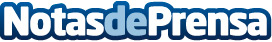 Repara tu Deuda cancela 37.000€ en Las Palmas de Gran Canaria con la Ley de la Segunda OportunidadLa deudora, con una hija a cargo, se divorció y fue despedida de su trabajo como limpiadora  Datos de contacto:David GuerreroResponsable de Prensa655956735Nota de prensa publicada en: https://www.notasdeprensa.es/repara-tu-deuda-cancela-37-000-en-las-palmas Categorias: Nacional Derecho Finanzas Canarias http://www.notasdeprensa.es